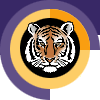 Rochester INSTITUTE OF TECHNOLOGYMinor Program proposal form College of Applied Science & TechnologyAir Force & Army Reserve Officer Training CorpsName of Minor: Minor in Military Studies & LeadershipBrief description of the minor to be used in university publications 1.0 Minor Program Approvals	2.0 Rationale: A minor at RIT is a related set of academic courses consisting of no fewer than 15 semester hours leading to formal designation on a student's baccalaureate transcript.How is this set of academic courses related?3.0 Multidisciplinary involvement:If this is a multidisciplinary minor spanning two or more academic units, list the units and their role in offering and managing this minor. 4.0 Students ineligible to pursue this minor:The purpose of the minor is both to broaden a student's college education and deepen it in an area outside the student’s major program. A minor may be related to and complement a student’s major, or it may be in a completely different academic/professional area.   It is the responsibility of the academic unit proposing a minor and the unit’s curriculum committee to indicate any home programs for which the minor is not a broadening experience.  Please list below any home programs whose students will not be allowed to pursue this minor, provide the reasoning, and indicate if this exclusion has been discussed with the affected programs:5.0 Minor Program Structure, Sequence and Course Offering Schedule:Describe the structure of the proposed minor and list all courses, their anticipated offering schedule, and any prerequisites.  All minors must contain at least fifteen semester credit hours;  Minors may be discipline-based or interdisciplinary; In most cases, minors shall consist of a minimum of two upper division courses (300 or above) to provide reasonable breadth and depth within the minor;   As per New York State requirements, courses within the minor must be offered with sufficient frequency to allow students to complete the minor within the same time frame allowed for the completion of the baccalaureate degree;Provide a program mask showing how students will complete the minor.Narrative of Minor Program Structure:Air Force ROTC trackArmy ROTC trackPolicy Name: D1.1 MINORS POLICY 1. DefinitionA minor at RIT is a related set of academic courses consisting of no fewer than 15 semester credit hours leading to a formal designation on a student's baccalaureate transcript. The purpose of the minor is both to broaden a student's college education and deepen it in an area outside the student’s major program. A minor may be related to and complement a student’s major, or it may be in a completely different academic/professional area.   It is the responsibility of the academic unit proposing a minor and the unit’s curriculum committee to indicate any home programs for which the minor is not a broadening experience.  In most cases, minors shall consist of a minimum of two upper division courses to provide reasonable breadth and depth within the minor.   2. Institutional parameters Minors may be discipline-based or interdisciplinary; Only matriculated students may enroll in a minor;At least nine semester credit hours of the minor must consist of courses not required by the student's home program; Students may pursue multiple minors.  A minimum of nine semester credit hours must be designated towards each minor; these courses may not be counted towards other minors;The residency requirement for a minor is a minimum of nine semester credit hours consisting of RIT courses (excluding "X" graded courses); Posting of the minor on the student's academic transcript requires a minimum GPA of 2.0 in each of the minor courses; Minors may not be added to the student's academic record after the granting of the bachelor's degree. 3. Development/approval/administration processes Minors may be developed by faculty at the departmental, inter-departmental, college, or inter-college level. As part of the minor development process: students ineligible for the proposed minor will be identified; prerequisites, if any, will be identified; Minor proposals must be approved by the appropriate academic unit(s) curriculum committee, and college curriculum committee(s), before being sent to the Inter-College Curriculum Committee (ICC) for final consideration and approval.The academic unit offering the minor (in the case of interdisciplinary minors, the designated college/department) is responsible for the following: enrolling students in the minor (as space permits); monitoring students progress toward completion of the minor; authorizing the recording of the minor's completion on student's academic records; granting of transfer credit, credit by exam, credit by experience, course substitutions, and advanced placement; responding to student requests for removal from the minor.As per New York State requirements, courses within the minor must be offered with sufficient frequency to allow students to complete the minor within the same time frame allowed for the completion of the baccalaureate degree. 4. Procedures for Minor revisionIt is the duty of the college curriculum committee(s) involved with a minor to maintain the program’s structure and coherence.  Once a minor is approved by the ICC, changes to the minor that do not have a significant effect on its focus may be completed with the approval of the involved academic unit(s) and the college curriculum committee(s).  Significant changes in the focus of the minor must be approved by the appropriate academic unit(s) curriculum committee(s), the college curriculum committee(s) and be resubmitted to the ICC for final consideration and approval.(May 2014; rev 8/2/16 jm)	For CAST reference only file screenshot edits/bulletin corrections originally submitted May 2016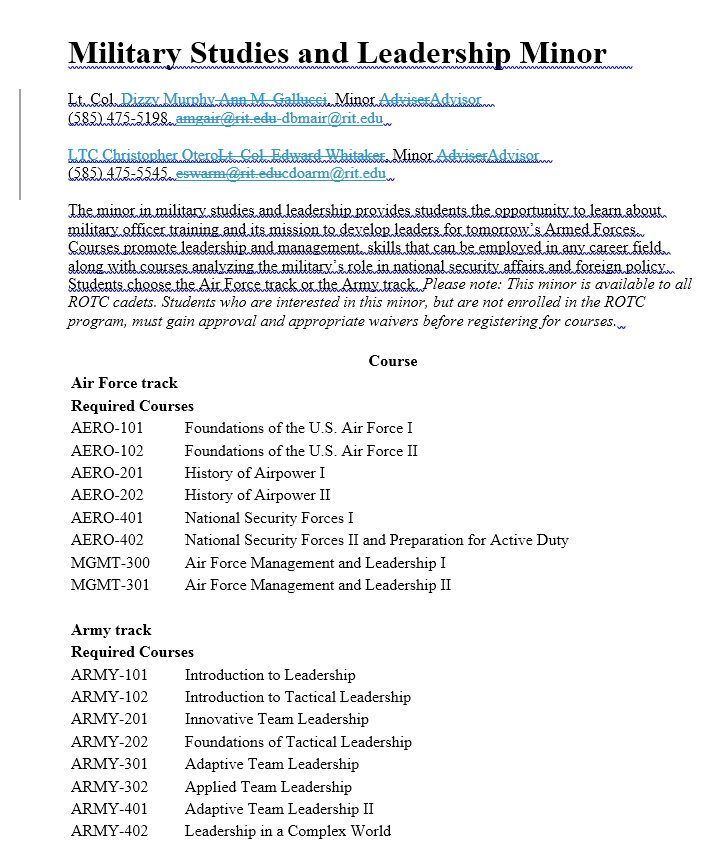 The minor in military studies and leadership provides students the opportunity to learn about military officer training and its mission to develop leaders for tomorrow’s Armed Forces. Courses promote leadership and management, skills that can be employed in any career field, along with courses analyzing the military’s role in national security affairs and foreign policy. Students choose the Air Force track or the Army track. Please note: This minor is available to all ROTC cadets. Students who are interested in this minor, but are not enrolled in the ROTC program, must gain approval and appropriate waivers before registering for courses.Approval request date:Approval granted date:Academic Unit Curriculum CommitteeApril 1, 2013College Curriculum CommitteeMay 2014Inter-College Curriculum CommitteeBoth Air Force & Army ROTC curriculum are curated, maintained, updated and provided annually by their respective headquarters to develop and train a qualified college student into a military leader and officer upon completion.  Each curriculum focus on basic military organization, history, the national security process, regional studies, advanced leadership ethics, and service-specific doctrine.  Students study the military as a profession, officership, military justice, civilian control of the military, preparation for active duty, as well as current issues affecting military professionalism.  Both courses also continue development of communication skills through class participation, writing and briefing assignments.  Additionally, Leadership Laboratory is mandatory for ROTC cadets and complements the courses by providing management and applied leadership experience.This minor is independently managed by the Aerospace Studies Department (Air Force) and the Military Science Department (Army).  The Air Force is assisted by the Saunders School of Business who co-teach the two converted 300 level Air Force curriculum classes.All Air Force & Army ROTC cadets (students) who complete all 8 semesters (4 academic years) of their respective ROTC curriculum are eligible for this minor.  Other students (non-cadets) must be approved & waivered by the respective department chairs, Professor of Aerospace Studies (Air Force) or Professor of Military Science (Army) to enroll in the minor or individual ROTC courses.The Air Force & Army ROTC curriculum are curated, maintained, updated and provided annually by their respective headquarters to develop and train a qualified college student into a military leader and officer upon completion.  The courses are taken in a specific order. The minor is structured from a building/developmental perspective to prepare students with increasing skills sets needed for successful military careers upon graduation. Course Number & TitleSCHRequiredFallSpringAnnual/BiennialPrerequisitesCAST-AERO-101
Foundations of the U.S. Air Force I1YesXANoneCAST-AERO-102
Foundations of the U.S. Air Force II1YesXACAST-AERO-101CAST-AERO-201
History of Airpower I1YesXACAST-AERO-102CAST-AERO-202
History of Airpower II1YesXACAST-AERO-201SCB-MGMT-300
Air Force Management & Leadership I3YesXACAST-AERO-202SCB-MGMT-301
Air Force Management & Leadership II3YesXASCB-MGMT-300CAST-AERO-401
National Security Forces I3YesXASCB-MGMT-301CAST-AERO-402
National Security Forces II and Preparation for Active Duty3YesXACAST-AERO-401Total credit hours:161616161616Course Number & TitleSCHRequiredFallSpringAnnual/BiennialPrerequisitesCAST-ARMY-101
Introduction to Leadership2YesXANoneCAST-ARMY-102
Introduction to Tactical Leadership2YesXACAST-ARMY-101CAST-ARMY-201
Innovative Team Leadership2YesXACAST-ARMY-102CAST-ARMY-202
Foundations of Tactical Leadership2YesXACAST-ARMY-201CAST-ARMY-301
Adaptive Team Leadership2YesXACAST-ARMY-202CAST-ARMY-302
Applied Team Leadership2YesXACAST-ARMY-301CAST-ARMY-401
Adaptive Team Leadership II2YesXACAST-ARMY-302CAST-ARMY-402
Leadership in a Complex World2YesXACAST-ARMY-401Total credit hours:161616161616